тд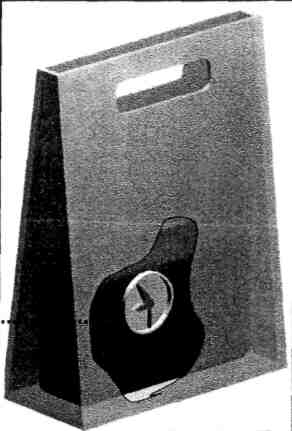 Признаки наличия взрывных устройств:                             ● Бесхозные портфели, чемоданы, сумки, свёртки, мешки, ящики, коробки● Шум из обнаруженного предмета (тиканье часов, щелчки)● Наличие на найденном предмете источников питания (батарейки), различные выключатели, датчики● Растяжки из проволоки, шпагата, верёвки● Необычное размещение обнаруженного предмета                                                  Что делать при обнаружении взрывного устройства● Немедленно сообщить об обнаруженном подозрительном предмете в дежурные службы органов внутренних дел по телефону «02» или оперативному дежурному  ЕДДС города«050», с сотового «112»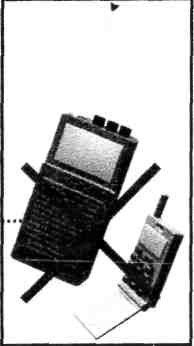 ● Не подходите к обнаруженному предмету, не трогать его руками и не подпускать к нему других● Исключить использование средств радиосвязи, мобильных телефонов, других радиосредств, способных вызвать срабатывание радиовзрывателя● Дождаться прибытия представителей правоохранительных органов● Указать местонахождение опасного предмета